Mr. SHAMNAS K.K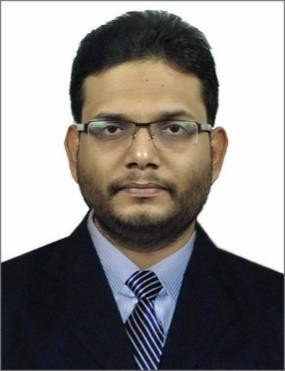 Project Manager (Digital(LED&LCD) & Static media screens) Civil Engineer (Dubai Municipality approved) shamnas-391356@2freemail.com  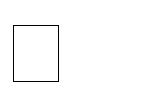 DM Approved Project Engineer with over 5 years of experience in Digital&Static Signage Industry. I have held responsible positions as a lead project engineer, project manager, and project coordinator. My practical experience includes fabrication & installation of Digital & Static signage,LED screen configuration(Nova Star),overall management, planning, designing and coordination of the project.  Work Experience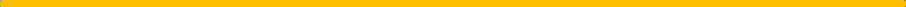 Project Manager	IMAGIC Middle East 07/2018 -- presentDesign and supervise structures for Indoor& outdoor projectsLead the growth of technical and maintenance department.supervise the hiring of technicians to the execution of the projects.Conduct regular project site visits before, during, and after construction to field verify shop/production art for accuracy.Work with vendors to obtain current specifications, pricing, and samples of products for signage packages.Provide status reports, client communication, and coordinating with the sales team for timely completion, and quality maintenance of projects.Identify problems, causes, and determine corrective areas.Process all project paperwork including site permission, invoices, and timelines.Lead Project Engineer	PIXCOM Technologies LLC, 06/2014 -- 06/2018Involved in the project erection and fabrication of steel structures & concrete foundations for Digital and Static Media Screens.Responsible for the overall management, planning, designing and coordination of the project.Inspected project sites to monitor progress and adherence to design specifications.Served as lead project engineer for around 25 Projects.Estimated quantities and cost of structural materials, equipment and labor to determine project feasibility.Visited project sites during Installation to monitor progress and consult with contractors and on-site engineers.Advised managerial staff about design, Installation and program modifications.Reviewed calculations and analytical data to maintain accuracy of the technical reports.  Career Project Highlights	Dubai Mall Aquarium OLED Screen Installation (3 Guinness World Records)Meraas- City walk and Box park LED media walls & polesDubai Mall Indoor & outdoor LED display (ICE Rink,Mashreq Bank& ENBD screen, Fountain screen etc)Dubai World Trade Centre Indoor and outdoor media screensLED Unipoles in Sheikh Zayed RoadMesh LED screen installation for Mclaren & GMC showrooms in Sheikh Zayed RoadCity Centre Media Screen installation in GCC and Kenya  Education Bachelor’s degree in	Jai Bharat Engineering College under M.G University CivilEngineering(2010-2013)  CertificatesDubai Municipal Certification	G+1  Tools	AutoCAD	ProfessionalPrimavera P6	ProfessionalNova Star	ProfessionalMulti Suite	ProfessionalSTAAD	Limited